2014 Boys State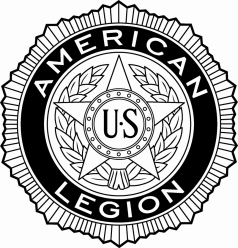 SenateLegislative FILES_______________________The American Legion’s        	  		  Wonderful  Boys’ StateSenate File  0001Introduced by:  Marshal HillA BILLForAn Act to Allow Schools to Drug Test Any Student Involved in a School Sponsored ActivityBE IT ENACTED by the Legislature of the 2014 Wyoming Boys State: Section 1:If any school official has standing to believe that a student participating in a school sponsored activity, while under the influence of a controlled substance, then it is within their power to make them take a urinalysis/drug test.A.	 It will then be the parent or guardian’s responsibility to pay for the administered test. B After the accusation is determined and submitted to the principal or school      nurse the test has to be taken within forty-five minutes. C. A parent or guardian does not have to be present for the test but yet notified. D. The student will not be allowed to participate in any school activity until the      test results are received. E. If the student is found to have been under the influence of any controlled         substance than he or she will not be allowed to finish out the sports season or         attend any school activities for up to six months. F. In addition to their activity and sports suspension they have to complete a,     state funded, three week, drug and alcohol education course.The American Legion’s        	  		  Wonderful  Boys’ StateSenate File  0002Introduced by:  David RuleA BILLForAn Act to Tax Individuals who are ObeseBE IT ENACTED by the Legislature of the 2014 Wyoming Boys State: Section 1: All persons with a body weight greater than what is recommended for his or her height and muscle content will undergo extra taxation.A.	All citizens of the state of Wyoming will be required to attend a yearly medical checkup, which will be free of charge. A physician will here determine how many pounds overweight an individual is.B.	An individual who is pronounced overweight will be taxed an amount proportional to how many pounds he or she is overweight.C.	An individual may change this tax rate by presenting a signed slip from a doctor that displays the individual’s new weight.Section 2: This law will take effect 60 days after passageThe American Legion’s        	  		  Wonderful  Boys’ StateSenate File  0030Introduced by:   Corey CroninA BILLForAn Act to Establish the Office of Lieutenant GovernorBE IT ENACTED by the Legislature of the 2014 Wyoming Boys State: SECTION 1:       Position of Lt. Governor shall be established as one of the statewide                              elected officials.a)  	 The current duties (i.e. breaking ties of votes within the State Senate) of presiding over the State Senate by the President of the State Senate shall henceforth be given to the Lt. Governor. b)  	The position of acting Governor in place of the current Governor shall be given to the Lt. Governor in the event of his, the Governor’s, absence and shall no longer be held by the acting Secretary of State. c)  	The gubernatorial candidate for a major or minor political party and non-affiliated candidates shall select a nominee to run with them for the position of Lt. Governor.d)  	The sitting Governor shall give duties to the Lt. Governor as they see fit.e) 	 The Lt. Governor shall earn approximately 85% of the Governors salary The American Legion’s        	  		  Wonderful  Boys’ StateSenate File  0004Introduced by:  Jake HathawayA BILLForAn Act to allow Death Row Gladiator Style BattlesBE IT ENACTED by the Legislature of the 2014 Wyoming Boys State: Section 1: All death row inmates have the opportunity to fight for their freedom in gauntlet style fighting matches. The Matches will by one versus one, fight to the death using nothing but tools given out by personnel. 	A:  Optional for all inmates whom are currently on Death Row to participate in said battles. Winner of battles will have option to be let free, only to be put on probation and not to be allowed to leave a pre-determined area.	B: An individual who qualifies for the battles is to be notified within 30 days of the fight to allow proper time to prepare. The battles will take as long as it needs to be in order to ensure there is only one victor. Any participant who forfeits the battle is subject to punishments put into place by local wardens. 	C: These battles are to be open to the public, with admission set at whatever the prison feels is necessary. The revenue of said battles is to go directly to the state, to be used bettering the state of Wyoming.	D: Whoever is in charge of the days fight is allowed to give the participants any approved weapon. Weapons are to be laid in the center of the Arena, equal distance from each participant. There are no rules in how the weapons may be used by the participants in the battles. Unapproved Weapons are the following: Guns of any kind, anything involving fire, electricity, or water, lethal agents of any kind. Other projectile weapons such as harpoons, sling shots, and bows and arrows are permitted inside the fighting area. E: Fights are to be scheduled on one day a year, with all of the fights happening on the pre-determined day. There will be no make-up fights on later days. Fighters will participate in as many fights as necessary on said day in order to be crowned champion.Section 2: This law is to take effect 60 days after its passageThe American Legion’s        	  		  Wonderful  Boys’ StateSenate File  0005Introduced by:  Robert WilliamsA BILLForAn Act for an Additional Semester of Computer Technology as a Graduation RequirementBE IT ENACTED by the Legislature of the 2014 Wyoming Boys State: Section 1. The teacher of the class has choice on how to educate the students assuming                      they cover the criteria of the class.Section 2. The school must also offer a two-semester class for college credits.Section3. Any school that fails to educate the students to a predetermined standard         will receive less state funding.The American Legion’s        	  		  Wonderful  Boys’ StateSenate File  0006Introduced by:  Nick HudsonA BILLForAn Act to Establish a Student Choice-Oriented Hathaway Curriculum   BE IT ENACTED by the Legislature of the 2014 Wyoming Boys State: Section 1:	The Hathaway Board shall modify the criteria of its scholarships to emphasize academic curiosity, freedom, and student initiative. Students will require graduation from an Algebra II class or its equivalent as opposed to an eight-semester minimum. Students will require six semesters worth of credit from science classes as opposed to eight. Students will require six semesters worth of credit from English classes as opposed to eight. Students will require four semesters worth of credit from social studies classes as opposed to six.  Section 2:	These changes shall apply only to the Honors level of Hathaway academic achievement.  The other levels of academic achievement shall include similar criteria which decrease incrementally.  The American Legion’s        	  		  Wonderful  Boys’ StateSenate File  0007Introduced by:  Logan PreteA BILLForAn Act for Restricting the Use of Cellphones in Vehicles BE IT ENACTED by the Legislature of the 2014 Wyoming Boys State: Section 1:These restrictions apply for any motor vehicle driving on public roads within the state of Wyoming.a: Any use of a cell phone by the driver of a vehicle, without hands-free connections to the phone. Except in:I. EmergenciesII. Reporting a crimeSection 2:Restrictions would be enforced by law enforcement already over Wyoming roads Section 3:Officers hold the right to pull over and fine those violating these restrictions, with a fine of $100.The American Legion’s        	  		  Wonderful  Boys’ StateSenate File  0008Introduced by:  Justin MickelsonA BILLForAn Act to Make Government Welfare More Strict BE IT ENACTED by the Legislature of the 2014 Wyoming Boys State: Section 1: All recipients of Government Welfare must be required to participate in a drug test every month and will also be required to participate in random drug tests.B) A positive test for illegal drugs will make the recipient unable to receive additional assistance for a period of 2 months.C) A positive test for illegal drugs will require the recipient to go to court and be penalized by the court.Section 2: After a period of three months of receiving Government Welfare, the recipient will be required to perform 20 hours of community service per month under the direction of the local Government Welfare organization.B) A failure to perform the required amount of community service will make the recipient go to court to decide whether or not the recipient shall be allowed to receive further Government Welfare funding.C) A waiver can be obtained by those that are disabled or handicapped in some form that would cause them to be unable to perform the required community service. The waiver must be obtained and certified by the local court. This waiver must be renewed every 4 months.Section 3: This bill shall go into effect January 1 of the following year after its passage.The American Legion’s        	  		  Wonderful  Boys’ StateSenate File  0009Introduced by:  Joshua WilsonA BILLForAn Act to Create a Professional Sports Team in Wyoming BE IT ENACTED by the Legislature of the 2014 Wyoming Boys State: Section 1: The State of Wyoming’s citizens will vote on where the sports arena will be located and what sport the professional sports team will be.Section 2: The State of Wyoming will receive a professional sports team with all necessary facilities that are needed for the sport.Section 3: Half the income generated from the professional sports team will be spent for the benefit of the State of Wyoming.Section 4: This bill shall go into effect on January 1, the next year after it is passed.The American Legion’s        	  		  Wonderful  Boys’ StateSenate File  0010Introduced by:  Brandon JaggiA BILLForAn Act to Prohibit Collection of SSNs for Game & Fish LicenseesBE IT ENACTED by the Legislature of the 2014 Wyoming Boys State: Section 1: Definitions:One’s privacy is the condition of being free from disturbances or being observed by others.Section 2: A person will not be required to give up their social security numbers to the commission for any license issued under this act.Section 3:This will go into effect one year from August 1, 2014.The American Legion’s        	  		  Wonderful  Boys’ StateSenate File  0011Introduced by:  Jacob PickrellA BILLForAn Act to Require Registration for Drones/Unmanned Aerial VehiclesBE IT ENACTED by the Legislature of the 2014 Wyoming Boys State: Section 1: The one time registration of hobby class Unmanned Aerial Vehicles (UAV’s) in Wyoming, with the Wyoming State Department of Motorized Vehicles (DMV):A.	Upon purchase, owners must register with the DMV with a form that registers the UAV and the pilot as legal owners.B.	Registration will consist of pilots filling out an application that instructs the pilot on the procedures, rules, and dangers of flying a UAV.i.	Pilots must be familiar with equipment before every flight. ii.	Pilots must aware of their surroundings and of the people located within their area of flight.iii.	Pilots must understand weather conditions that may dramatically affect the flight 	of a UAV, and when to fly in these conditions. iv.	Pilots always fly with the UAV in the line of sight, use a spotter whenever using First Person View Equipment (FPV)C.	Pilots will only be required to register once for the use of safety, identification, and for state record. One time registration will be required for each Drone/UAV.D.	Hobby class UAV’s of Wyoming will be required to display a small reflective sticker attached to Drones/UAV.  Section 2:	Exemptions:A.	Homemade drone may be accepted but still requires registration.B.	The Federal Aviation Administration (FAA) may alter these requirements.C.	Hobbies class drones are defined as UAV’s that are: purchased and used for recreational use, radio controlled, propeller driven, up to 20lbs, and capable of stationary flight.D.	Radio controlled Helicopters, Airplanes, Etc. do not fall into this class. The American Legion’s        	  		  Wonderful  Boys’ StateSenate File  0012Introduced by:  Eddie AtterA BILLForAn Act to Restrict Corporal PunishmentBE IT ENACTED by the Legislature of the 2014 Wyoming Boys State: Section 1: Summary:Whereby corporal punishment is inhumane, it is ascertained that is should be abolishedin the state of Wyoming. Currently, the Cowboy State’s law of acceptance is in the minority opinion within the United States. An antiquated rationale for the use of corporal punishment has historically contended that the pain, injury, humiliation, and degradation it inflicted would deter the offender from committing similar offenses in the future. However, empirical evidence supports the view that the offenders punished by corporal means are actually more likely to commit further crimes. Most European countries and states within the United States regard corporal punishment as an inhumane and barbaric relic of the criminal justice systems of bygone eras.Section 2: Definitions:Corporal Discipline: Physical punishment including but not limited to spanking and flogging.Section 3:  Teachers, principals and superintendents in each district shall not be permitted to enact any form of corporal discipline onto a student.The American Legion’s        	  		  Wonderful  Boys’ StateSenate File  0013Introduced by:  Jon ChencharA BILLForAn Act to Charter a Trade School in the StateBE IT ENACTED by the Legislature of the 2014 Wyoming Boys State: Section 1:   A Charter for a trade school will be issued in the state of Wyominga.	The school will allow students to study trades not offered in the school districtb.	The school will be paid for through taxesSection 2: The school will be non-profit and will be free to attend in place of high       school through the school districtSection 3:  The school will start construction 6 months after the bill is passedThe American Legion’s        	  		  Wonderful  Boys’ StateSenate File  0014Introduced by:  Lane PeasleyA BILLForAn Act for Public Firearms SafetyBE IT ENACTED by the Legislature of the 2014 Wyoming Boys State: Section 1: All citizens of the State of Wyoming above the age of 18 are required to own and be qualified to conceal carry a firearm.A.	At the age of 18 each and every legal Wyoming citizen is to purchase a legal handgun.  Owners can submit their proof of purchase for a rebate of up to $350 issued by the State of Wyoming.  The $350 rebate shall be indexed and adjusted to inflation based on this date of approval.B.	All in subject must be capable of carrying, and discharging a weapon.C.	All in subject must go through a psychiatric evaluation and background check before issued the weapon.D.	Before publicly carrying a firearm, all subjects are required to complete a safety course (for public and private safety) offered by a certified National Rifle Association (NRA) Instructor.E.	All in subject must have at least 12 hours of supervised range shooting before allowed to publicly carry the firearm.F.	The public school system shall require a firearms instruction class during the junior or senior year to include at least 20 hours of classroom instruction and 12 hours supervised range shooting.  Homeschool or non-traditional students of high school age shall be allowed to attend such classes free of charge but may be required to purchase ammunition or other costs that are also imposed on public school attendees.   Such training is to offered by a NRA certified instructor.G.	Any citizen who seeks an exemption to this requirement shall be required to submit in writing a request for exemption to their local county sheriff.  County sheriffs, at their discretion, may elect to accept or reject claims for exemption.H.	This bill shall go into effect 91 days after passage.The American Legion’s        	  		  Wonderful  Boys’ StateSenate File  0015Introduced by:  Alex CorbinA BILLForAn Act to Change How GPA is Calculated for the Hathaway Scholarship ProgramBE IT ENACTED by the Legislature of the 2014 Wyoming Boys State: Section 1:  Scholarships programs should always be incentive based and made equal for anyone who might qualify or participate.  a.	Currently, the Hathaway Scholarship program does not reward students who take advanced placement classes. b.	The Hathaway program will track success based off of a student’s GPA and what course levels the student(s) has taken.  Example:  general courses, advanced placement classes and/or International Baccalaureate courses.Section 2:  All school districts will be required to use a weighted GPA.Section 3:  The Wyoming Department of Education will need to change the rules surrounding the Hathaway program to include a weighted GPA.  Section 4:  The Wyoming Department of Education will be required to report the success rate of those students whose GPA was higher due to the weighted average.The American Legion’s        	  		  Wonderful  Boys’ StateSenate File  0016Introduced by:  Bohan FosterA BILLForAn Act to Exempt Registration of Under 50 Caliber FirearmsBE IT ENACTED by the Legislature of the 2014 Wyoming Boys State: Section 1: It will be unnecessary for any firearms under fifty (50) caliber to be registered by the owner.a. If the firearm was purchased in Wyoming or the owner is a resident of Wyoming it will be unnecessary for them to register the firearm on the federal level.b. No government facility will have a record of who owns firearms or how many of them said person owns.Section 2: The state government is allowed to take control of the weapon if seen or being reported of irresponsible gun handling or safety.a. If the firearm is reported being irresponsibly used or being used unsafely the State government has the authority to seize the firearm and the person will be punished to the extent of their irresponsibility.b. If the Firearm has been reported being involved in poaching or the illegal taking of any game animal the State government has the authority to seize the firearm if the person is reported guilty.  The American Legion’s        	  		  Wonderful  Boys’ StateSenate File  0017Introduced by:  Taylor DrydenA BILLForAn Act to Create Check-In Stations on National Forest Services LandsBE IT ENACTED by the Legislature of the 2014 Wyoming Boys State: Section 1.This bill would create more check in stations in the State of Wyoming to watch out for the civilians that are in the forest when a forest fire was to start.Section 2. Definitions:Check-In Station- A building where campers drive up and give their name to a Park Ranger for safety concerns involving a forest fire. If a safety concern were to arise the rangers would know how many people are in that particular zone.Section 3.	The government agency being in control of implementing this would be the State recognized Department of Interior and the Department of Forestry. Section 4.	The date of implementation will be 180 days after passage.  Section 5. 	All laws in conflict with this legislation are hereby declared null and void.The American Legion’s        	  		  Wonderful  Boys’ StateSenate File  0018Introduced by:  Sam PenningtonA BILLForAn Act to End Employment DiscriminationBE IT ENACTED by the Legislature of the 2014 Wyoming Boys State: Section 1: Wyomingites shall be protected from workplace discrimination on the basis of sexual orientation and gender identitya.	As discrimination on the grounds of race, color, religion, sex, national origin, disability, and age are already prohibited by state and federal law in hiring, promoting, firing, setting wages, testing, training, apprenticeship, and all other terms and conditions of employment, so shall be the same for sexual orientation and gender identity.Section 2: Religious Exemptiona.	Nothing in this act shall be construed to apply to the employment practices of a religious corporation, association, institution, or other society which does not operate for a profit and instead has as its primary purpose religious ritual, worship, or the teaching and spreading of religious doctrine or belief.The American Legion’s        	  		  Wonderful  Boys’ StateSenate File  0019Introduced by:  Robert BulineA BILLForAn Act to Mandate a Balanced BudgetBE IT ENACTED by the Legislature of the 2014 Wyoming Boys State: Section 1:  Total outlays for any fiscal year shall not exceed total receipts for that fiscal year, unless two-thirds of the whole number of each House of Congress shall provide by law for a specific excess by a rollcall vote.Section 2:  Total outlays for any fiscal year shall not exceed one-tenth of economic output of the state of Wyoming.Section 3:  The limit on the debt of the state of Wyoming shall not be increased unless two-thirds of each House shall provide by law for such an increase by a rollcall vote.Section 4:  Prior to each fiscal year the Governor shall propose a budget to Congress for the Wyoming State government for that fiscal year in which total outlays do not exceed total receipts.Section 5: The Congress shall enforce and implement this article by appropriate legislation, which may rely on estimates of receipts and outlays.  Section 6:  This article shall take effect beginning with the second fiscal year beginning after its ratificationSection 7: 	Definitions:Total receipts shall include all receipts of the Wyoming State Government except those derived from borrowing.  Total outlays shall include all outlays of the Wyoming State Government.The American Legion’s        	  		  Wonderful  Boys’ StateSenate File  0020Introduced by:  Blaine RasmusonA BILLForAn Act to Eliminate Early Release for PrisonersBE IT ENACTED by the Legislature of the 2014 Wyoming Boys State: Section 1. A person convicted of a felony charge shall not be eligible to receive early release   a)  Early release includes a shortened sentence due to “good behavior”, parole programs, as well as any other scenario shortening a convicted felon’s prison sentence. Section  2. If enacted, prisoners who were convicted prior to January 1st 2015 shall still be eligible for early release programs.b)  Those who are convicted of a felony charge on or after January 1st 2015 shall not be eligible for early release.The American Legion’s        	  		  Wonderful  Boys’ StateSenate File  0021Introduced by:  Reed ConeA BILLForAn Act for Antitheft Functionality for SmartphonesBE IT ENACTED by the Legislature of the 2014 Wyoming Boys State: Section 1: DefinitionsFor the purpose of this bill, the following terms are defined as follows:“Smart phone” means a cellular phone or other mobile device with the capability to access the internet, a smart phone operating system and advanced processing capability; some examples of advanced processing capability include, but are not limited to, built-in applications, internet access, digital voice service, text messaging, e-mail, and Web browsing.  A “smart phone” does not include a feature or messaging phone, a laptop computer, a tablet device, or a device that has only electronic reading capability.Section 2: Antitheft functionality requiredAny new smart phone manufactured on or after July 1, 2015, sold or purchased in Wyoming must be equipped with preloaded antitheft functionality, specifically, it must have remote lock and data erase functions. The functionality must be available to purchasers at no cost.Section 3: This bill will be effective on July 1, 2015.The American Legion’s        	  		  Wonderful  Boys’ StateSenate File  0022Introduced by:  Raustin GrandyA BILLForAn Act to Implement a Flat TaxBE IT ENACTED by the Legislature of the 2014 Wyoming Boys State: Section 1:	The Wyoming Department of Treasury shall install a flat tax system of 10%		 allowing a single federal income tax rate for all taxable citizens, with no regard of income. Section 2:	The Wyoming Department of Treasury shall be responsible for enforcing 		this bill.Section 3:	This Bill shall go into effect January 1, 2015.The American Legion’s        	  		  Wonderful  Boys’ StateSenate File  0023Introduced by:  Alex GogolaA BILLForAn Act to Raise the Driving Age to 17BE IT ENACTED by the Legislature of the 2014 Wyoming Boys State: Section 1:  The legal age to obtain a Class: 12 intermediate license will be raised 			        to seventeen years of age. A. Teenagers will still need to complete Driver’s Education or take a      driving test at the DMV to obtain a “Full License” at sixteen and a half. 	 	B. Teenagers at sixteen are more likely to get into a car accident than a 			seventeen year old. 	 	C. This will make the roads safer overall for everyone driving on the road.Section 2: The legal age to obtain a learner’s permit will stay at fifteen years of 			        age; however 100 hours will be required to before obtaining the intermediate 	         license.A. By maintaining the age of obtaining a learner’s permit at fifteen years of age	and changing the age of obtaining an intermediate license they will receive double the amount of driving experience compared to the way it is now. B. The 100 hours of driving experience before the intermediate license is given will also give extra experience compared to the 50 hours required before, making the roads safer for all drivers.The American Legion’s        	  		  Wonderful  Boys’ StateSenate File  0024Introduced by:  Scott KillianA BILLForAn Act to Protect Citizens from Potential Yellowstone CrisesBE IT ENACTED by the Legislature of the 2014 Wyoming Boys State: Section 1: Background informationA.	The Yellowstone super volcano erupts on average every 600,000 - 700,000 years and right now it has been 640,000 years since the last eruption. Earthquakes have been becoming a recurring incident in the park since early spring, some days seeing 20-30 small ones. There is no evidence for or against a catastrophic eruption of the volcano in the near future.Section 2: ProtectionA.	Advanced underground bunkers are to be built in each corner of the state: Northeast, Northwest, Southeast, Southwest.B.	Said bunker is to be strong enough to withstand any possible crises that could arise due to the existence of the Yellowstone super volcano.C.	Each bunker is to have one and a half square miles of living space, placed over 5 levels, with the highest level being one hundred feet bellow the surface.D.	Each bunker is to be outfitted with enough supplies for 150,000 people to survive on for one month.E.	Each bunker is to be outfitted with the technology to build the state back after such crisis.Section 3:  Funds   A 5% tax is to be added to all purchases made in the state of Wyoming to cover the cost of construction and will be void when construction is done.  Taxation and the construction of bunkers will begin one (1) week from date of passage.The American Legion’s        	  		  Wonderful  Boys’ StateSenate File  0025Introduced by:  Kevin Medders) week from date of the 		onersForest Services LandsA BILLForAn Act to Promote Research of Renewable ResourcesBE IT ENACTED by the Legislature of the 2014 Wyoming Boys State: Section 1:	Funding for this program would come from the following:a.	The money would come from .1% of the Severance Tax collected annually on coal and oilb.	The grants would be dispersed from the interest collected on the principle while not diminishing 1% of the principle per year. Section 2: 	Application requirementsa.	Institutes may apply for a grant by filling out the appropriate application from. b. 	 Individuals may apply for grants by filling out the appropriate application from. These grants will be limited to a maximum of $10,000. c.	All application are due by November 1st. Section 3:	Oversight Committee a.	The oversight committee will make the final decision on which applicants receive grants.b.	Selection of the oversight committee1.	Any Wyoming citizen may apply to be a member of the oversight committee2.	The Governor shall select a 5 of the applicants to serve for a term of 2 years. The American Legion’s        	  		  Wonderful  Boys’ StateSenate File  0026Introduced by:  Lachlan Brennan) week from date of the 		onersForest Services LandsA BILLForAn Act for Affirmative Action of College AthleticsBE IT ENACTED by the Legislature of the 2014 Wyoming Boys State: Section I: All universities must provide varsity athletic opportunities for disadvantaged members of the population in order to provide equal chance for success.A.	Affirmative Action will mirror its effect in college academics with significant diversity stressed for its members.   B.	Racial discrimination will be combated with a focus on containing a variety of individuals with distinct backgrounds and differing experiences.C.	The denial of potential athletes to futures in pro-leagues such as the (NBA and NFL) on situations beyond their control is unfair and immoral.Section II:  Set quotas regarding ethnicity must be determined prior to athletic tryoutsA.	A set percentage of ethnicities must be determined in order to adequately provide a system that accounts relatively equally for the entire population.B.	In order to provide a favorable system to all candidates all ethnicities must be fairly representedC.	Non-black players must account for at least 40 percent of startersD.	It is only fair that in the race of life, those who are barred from their dreams from harsh circumstance must be allowed to develop their skills at a major levelThe American Legion’s        	  		  Wonderful  Boys’ StateSenate File  0027Introduced by:  Zach Noffsinger) week from date of the 		onersForest Services LandsA BILLForAn Act to Amend Drug Testing in Public SchoolsBE IT ENACTED by the Legislature of the 2014 Wyoming Boys State: Definition: Drugs shall be defined as any illegal substance or prescription drugs that are not prescribed to the user.Section 1: Drug testing shall be done on students in the school through a random selection process. Section 2: Drug testing shall be done once a month, at the same time every month.Section 3: The funding through the drug tests should come from the school, or a donation from an outside source to the school to pay for expenses of the drug testing program.Section 4: If a student is found to have taken an illegal substance, he or she shall face a suspension from school.A: Once a student is tested positive one time he will automatically be tested again on every remaining drug test date for the remainder of the school year. A first time offense will offer a 1 week in school suspension.A second time offense will of a 2 week out of school suspension.A third time offense will result in being expelled from the school. Section 5: If a student is being drug tested and admits to a wrong doing he may take the option of admitting to a wrong doing and he may be offered a different offense charge decided from the school.The American Legion’s        	  		  Wonderful  Boys’ StateSenate File  0028Introduced by:  Austin MorganA BILLForA Resolution to Congress to Eliminate the Minimum WageBE IT ENACTED by the Legislature of the 2014 Wyoming Boys State: SECTION 1.	The State of Wyoming requests the National Congress repeal the Federal Minimum Wage Law.SECTION 2.	Minimum Wage is defined by the Wyoming Department of Workforce Services as the “minimum amount of compensation an employee must receive for performing labor.” Currently the national minimum wage $7.25 an hour.SECTION 3.	The United States Department of Labor will be responsible for the enforcement of this bill.SECTION 4.	The bill will go into effect immediately upon passage.  SECTION 5. 	All laws in conflict with this legislation are hereby declared null and void.The American Legion’s        	  		  Wonderful  Boys’ StateSenate File  0029Introduced by:  Chris CoffeltA BILLForAn Act to Raise Taxes by Elimination of the PennyBE IT ENACTED by the Legislature of the 2014 Wyoming Boys State: SECTION 1: 	A new sales tax will introduce a gateway to the elimination of the U.S penny.a.	After the checkout and application of traditional sales tax has occurred in a purchase, any cent amount not divisible evenly by five (i.e. $2.43 or $11.37 etc.) will be rounded up to the next increment of five cents. This amount of money will be collected with the traditional state sales tax.b.	This sales tax will affect all commercial purchases excluding those of food stuffs or beverages, and medications, over the counter or prescribed. Alcoholic beverages will not be exempt from this sales tax.c.	This tax will provide data for the legitimacy and possible success of the penny to be taken out of U.S. currency, and does not actually eliminate the penny or the use of the penny.Section 2a.	These funds collected from the newly proposed Five Cent Tax will go to the Board of Education for the state. The Board will hire additional language instructors by the same protocols as it currently hires any foreign language teachers.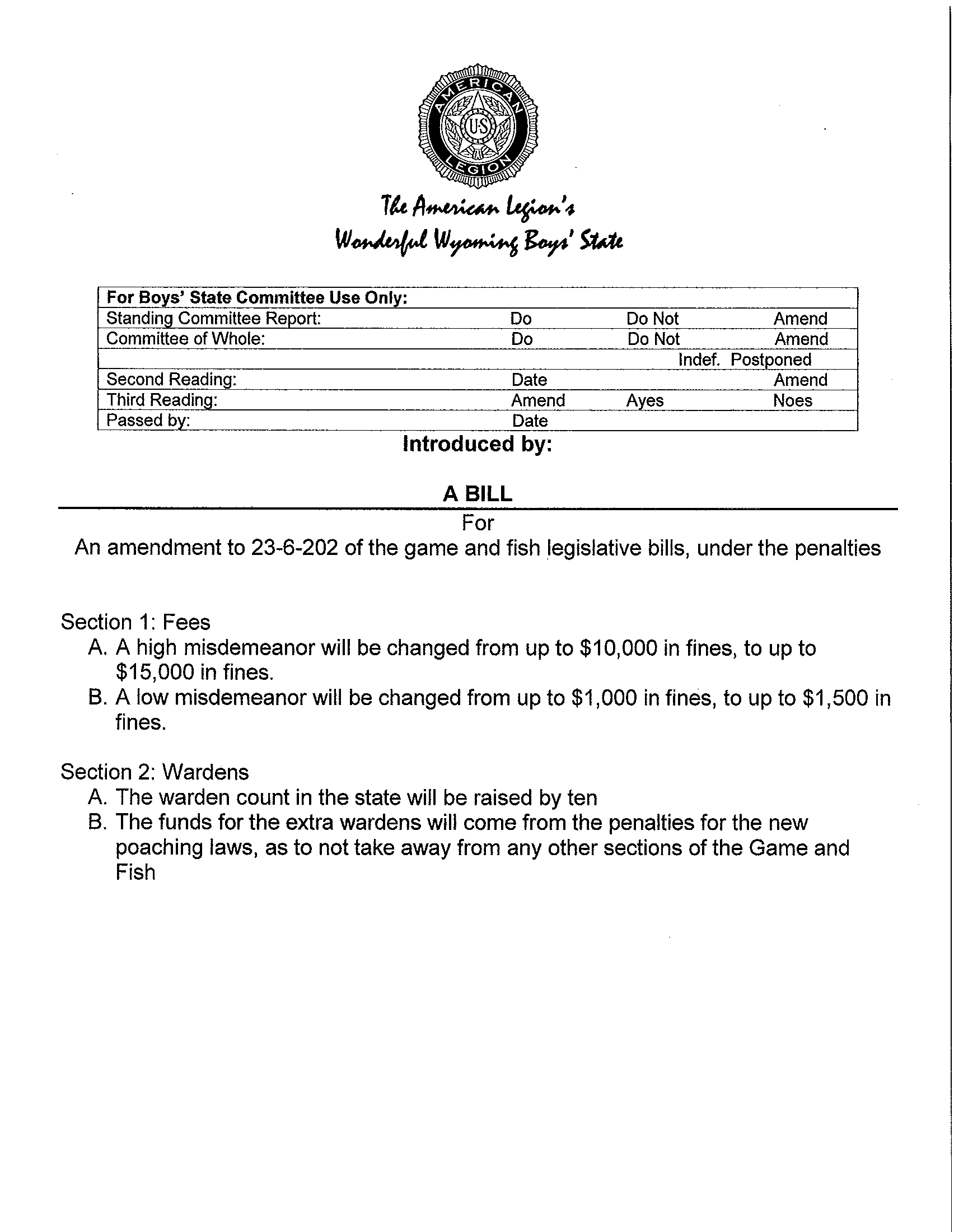                                                                                                    Riley Otto